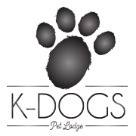 K-DOGS Pet Lodge, LLCPolicies, Hours, & RatesTo ensure the best care for your furry family member, proof of immunizations MUST BE RECEIVED before confirmation of your reservation can be made.Vaccinations:RabiesBordatella / Kennel Cough Distemper / Parvo CombinationAll dogs must be at least 6 months of age for regular boarding. Please call if your pup is under 6 months.Must be current on flea and tick treatment. If a dog comes to the kennel with fleas, we will ask that the owner make pick-up arrangements and the dog will no longer be accepted at K-DOGS.Male dogs must be neutered.Female dogs must be spayed. **We reserve the right to refuse to board any dog that we feel puts our own kids, ourselves, or our furry clients at risk.  HOURS OF OPERATIONRegular CHECK IN hours:	7:30am – 8:30am 	Monday – Friday	4:30pm – 5:30pm	Monday -- FridayRegular CHECK OUT hours: 	7:30am – 8:30am	Monday – FridayLATE CHECK OUT HOURS:	(additional $10.00)	4:30 pm – 5:30 pm 	Monday - FridaySATURDAY & SUNDAY CHECK IN or CHECK OUT by appointment only, requires an additional $10 fee. Options are 8:00am or 5:00-5:30pm. Late checkout fees will also apply.** There will be no pick up or drop offs on major holidays. ** We like to be flexible for our clients when we can, if it is necessary to drop off or pick up during off hours and it works, an additional 10 dollar fee will be added. RATES$30.00/night for one dog$20.00/night for the second dog$20.00/ night for the third dog in the same space	(Dogs that share the same kennel must be able to eat together) PLEASE NOTE: YOUR BILL WILL RELFLECT THE DATES OF YOUR RESERVATION.  We reserve a space for you for the duration of your reservation. Though you may return early, we have turned down customers because the space was full.  If you would like to extend your stay, we will gladly accommodate if we can, however, there are times when we are counting on a space opening up and a new dog is coming in.  Please keep this in mind when making your reservation. Additionally, cancellations within 48 hours of your stay will be charged a $50 cancellation fee. Thank you! Daycare: $20.00/dayDrop off between 7:30 and 8:30 am	Monday - FridayPickup between 4:30 and 5:30 pm Monday-FridayItems to bring along for your dog’s vacation at K-DOGS Pet Lodge(K-Dogs is not responsible for damaged or “stolen” items! Their neighbors sometimes get very     creative in their interactions! If possible label each of your dog’s personal items. You never know where we might find them! )Food ****(Required in a sealed container, open bags of dog food are not sealed containers )Personal Comfort Items – ie. Blanket, bed Collar & LeashPersonal toys, completely optional, again try to label                     **payment due at pick up, CASH or CHECK only please**SIGNATURE: ___________________________________________DATE : _________________________________________________